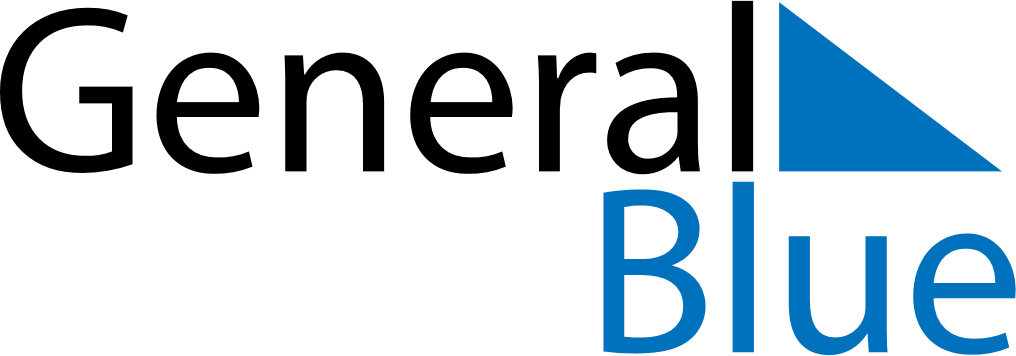 February 2084February 2084February 2084February 2084February 2084SundayMondayTuesdayWednesdayThursdayFridaySaturday1234567891011121314151617181920212223242526272829